ARQUITECTURA DE VON NEUMANN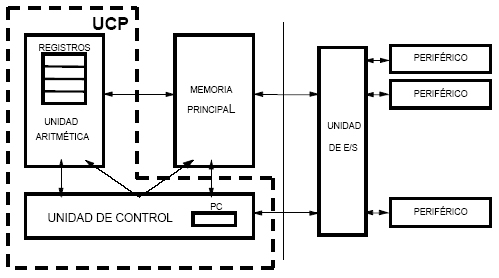 Fue establecida en 1945 por John Von Neuman, ejecuta instrucciones de máquina de un programa almacenado en memoria. Es un diagrama de bloques, que posee los siguientes elementos:CPU (UCP)RegistrosUnidad Aritmético LógicaUnidad de Contro (UC)Memoria PrincipalUnidades de E/S ó I/OPeriféricosBuseshttp://www.mailxmail.com/curso-arquitectura-computadores-diseno-coste-rendimiento/arquitectura-von-neumann-primera-parte